Third Grade Supply ListDistrict Supply List:1 box of 24 count crayons1 pair of Fiskar Scissors1bottle of waterless hand sanitizer2 folders with pockets and prongs1pkg. Wide Ruled Loose Leaf Paper1 pack of glue sticks1- 1.5” binder with outside clear pocket1 box of Kleenex1 roll of paper towels1 book bag (no wheels)1 pack of pencilsWish List:Clorox wipes1 set of dividersDry Erase Markers (Big and Small ones)Sheet ProtectorsHighlightersSharpie Markers2 Marble Composition NotebooksPencil Bag – Not boxExtra Loose Leaf Paper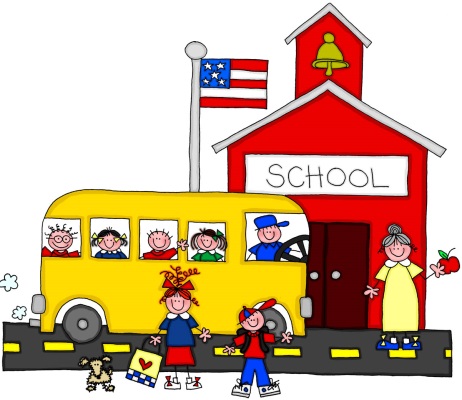 